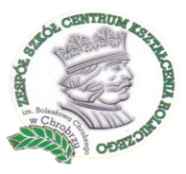 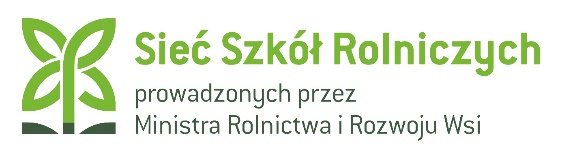     	Chroberz, dn. ...........................................................................................................................................                               (imię i nazwisko ucznia)..................................................................................................                                          (adres).................................................................................................                                           (klasa)O Ś W I A D C Z E N I E   U C Z N I AJa niżej podpisany(a) zobowiązuję się do uczestnictwa w lekcjach religii*/etyki* /lub rezygnuję z tych zajęć* w ciągu całego okresu nauki w Zespole Szkół Centrum Kształcenia Rolniczego im. Bolesława Chrobrego w Chrobrzu							..............................................................................................                                                                                                                                                                          (podpis ucznia)O Ś W I A D C Z E N I E   R O D Z I C Ó WDecyzja mojej córki*/mojego syna* jest mi znana i wyrażam  na nią zgodę .							..............................................................................................                                                                                                                                                                          (podpis rodziców)*/ niepotrzebne skreślić